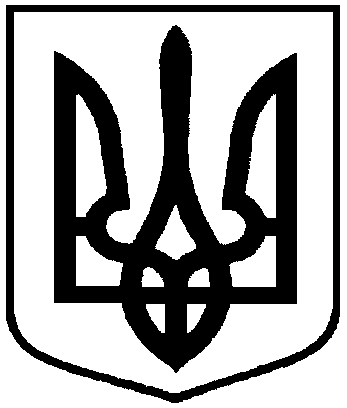 РОЗПОРЯДЖЕННЯМІСЬКОГО ГОЛОВИм. Суми З метою відзначення Дня захисників і захисниць України, вшанування мужності та героїзму захисників незалежності і територіальної цілісності України, збереження та розвитку національних військових традицій, сприяння подальшому зміцненню патріотичного духу у суспільстві, належного відзначення Дня захисника України, керуючись пунктом 20 частини 4 статті 42 Закону України «Про місцеве самоврядування в Україні»:1. Провести заходи з відзначення у 2021 році Дня захисників і захисниць України із дотриманням протиепідемічних вимог (додаток 1).2. Відділу з питань взаємодії з правоохоронними органами та оборонної роботи Сумської міської ради (Кононенко С.В.), Сумському районному управлінню поліції ГУНП в Сумській області (Гриньов С.В.), Управлінню патрульної поліції в Сумській області (Калюжний О.О.) у межах повноважень забезпечити публічну безпеку та порядок під час проведення заходів.3.  Управлінню патрульної поліції в Сумській області (Калюжний О.О.)  у межах повноважень забезпечити безпеку дорожнього руху під час проведення заходів згідно з додатком 2.4. Департаменту інфраструктури міста (Журба О.І.), КП «Спецкомбінат» (Короткевич Є.Г.) забезпечити святкове оформлення міста, проведення робіт з благоустрою,  підтримання належного санітарного стану місць проведення заходів та поховань загиблих у зоні АТО5. Департаменту фінансів, економіки та інвестицій Сумської міської ради (Липова С.А.) забезпечити фінансування за КПКВК 0210180 «Інша діяльність у сфері державного управління» згідно з кошторисом (додаток 3).6. Відділу бухгалтерського обліку та звітності Сумської міської ради (Костенко О.А.) здійснити відповідні розрахунки згідно з наданими документами.7. Контроль за виконанням розпорядження покласти на заступників міського голови згідно з розподілом обов’язків. Міський голова	О.М. Лисенко Кохан 700-561Розіслати: згідно зі спискомДодаток 1до розпорядження міського голови                                       від    07.10.2021    № 333-РЗАХОДИщодо відзначення у 2021 році Дня захисників і захисниць України          Директор департаменту комунікацій 	        та інформаційної політики                                                                    А.І. КоханДодаток 2до розпорядження міського головивід     07.10.2021    №      333-РЗаходищодо організації дорожнього руху на окремих площах та вулицях м. Суми під час проведення заходів з нагоди відзначення Дня захисників і захисниць України1. Управлінню патрульної поліції в Сумській області Департаменту патрульної поліції (Калюжний О.О.) обмежити рух та паркування транспорту 14 жовтня 2021 року в період з 07:00 до 15:00 вздовж проїзду по Покровській площі (зі сторони Театральної площі) від перехрестя         «вул. Петропавлівська – Покровська площа» до перехрестя «вул. Гагаріна – Покровська площа».Директор департаменту комунікацій та інформаційної політики					          А.І. КоханНачальник відділу з питань взаємодії з правоохоронними органами та оборонної роботи					С.В. Кононенко           Додаток 3до розпорядження міського головивід     07.10.2021     №   333-РКошторис витрат на організацію заходів з відзначення у 2021 році Дня захисника УкраїниДиректор департаменту комунікаційта інформаційної політики			  			       А.І. КоханНачальник відділу організаційно-кадрової роботи					       А.Г. АнтоненкоНачальник відділу бухгалтерського обліку та звітності                                               О.А. Костенковід 07.10.2021   № 333-РПро відзначення у 2021 році Дня захисників і захисниць УкраїниНазва заходуЧасМісце проведенняВідповідальні Спортивні змагання з лазер-тагу серед учасників АТО10 жовтня11:00МЦ «Романтика»КУ: Центр учасників бойових дій, Сумський міський центр дозвілля молодіУрочистості до Дня захисників і захисниць України13 жовтня14:00обласна філармоніяВідділ організаційно-кадрової роботи, управління з господарських тазагальних питаньвідділ культуриПокладання квітів:- до пам’ятного знаку на честь бійців, загиблих у зоні АТО;- до Монументу уродженцям Сумщини, які загинули в Афганській війні;- до могил загиблих у зоні АТО на Алеї Слави;- до пам’ятника Героям Небесної Сотні;- до Меморіального комплексу «Вічна Слава»;- до пам’ятника воїну АТО14 жовтняз 9:00вул. Г. Кондратьєва вул. 20 років Перемогивул. Петропавлівськавул. Г. Кондратьєва вул. Героїв Сумщиниуправління з господарських тазагальних питань; відділи: організаційно-кадрової роботи; з питань взаємодії з правоохоронними органами та оборонної роботи; культури;департамент комунікацій та інформаційної політикиВиставка військової техніки14 жовтняз 10:00Театральна площавідділ з питань взаємодії з правоохоронними органами та оборонної роботиПіша хода ветеранів АТО/ООСз 10:00вул.20 років Перемоги – вул. Героїв Сумщинивідділ з питань взаємодії з правоохоронними органами та оборонної роботи;департамент комунікацій та інформаційної політикиНадання матеріальної допомоги особам з інвалідністю з числа учасників АТОдо 14 жовтнядепартамент соціального захисту населення Тематичні заходи до Дня захисника України (за окремими планами навчальних закладів)жовтеньзаклади загальної середньої освітиуправління освіти і наукиТематичні інформаційні заходи в закладах  культурижовтеньбібліотеки міставідділ культури Забезпечення висвітлення проведення заходів до Дня захисника України в ЗМІжовтеньдепартамент комунікацій та інформаційної політики№ з/пСтатті витрат передбачених  по КПКВК 0210180 «Інша діяльність у сфері державного управління»  на виконання програми «Фінансове забезпечення відзначення на території Сумської міської об’єднаної територіальної громади державних, професійних свят, ювілейних дат та інших подій на 2020-2022 роки» завдання 1. «Забезпечення виконання чинного законодавства щодо відзначення державних, професійних свят, ювілейних дат та пам’ятних днів державного, регіонального та місцевого значення»: «Придбання квіткової продукції для забезпечення покладання квітів»  Розмір витрат, грн.КЕКВ 2210 «Предмети, матеріали, обладнання та інвентар»1Квіткова продукція6 050,00РАЗОМ:Директор департаменту комунікацій та інформаційної політикиЗаступник міського голови з питань діяльності виконавчих органів радиА.І. КоханВ.В. МотречкоНачальник відділу бухгалтерського обліку та звітності, головний бухгалтерО.А. КостенкоНачальник правового управлінняО.В. ЧайченкоНачальник відділу протокольної роботи та контролю Л.В. МошаКеруючий справами виконавчого комітету Ю.А. Павлик